Ләйлә ЯлаловаКояшның таңда планетаны үпкән тәүге нуры. Ул җиргә яңа көн алып килә. Тормыш яктылыктан башлана.Күрәсең, Фоат абый белән Әлфия апа бу хакта хәбәрдар булганнардыр. Туганчы ук кызларының беренче буласын белгәннәрдер. Укуда беренче, хезмәттә, иҗатта,матурлыкта беренче…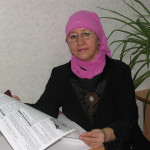 Үз гомеребездә меңләгән кешеләр белән очрашырга туры килә. Аларның һәркайсын истә калдыру мөмкин түгел. Шулай да иң якыннары, иң үз иткәннәре күңелгә кереп кала. Гомер буе онытылмый. Минем өчен шундый затларның берсе — Әлфинур Ногманова.ТРның Атказанган мәдәният хезмәткәре Әлфинур Фоат кызы Ногманова — район журналистикасында үз исеме булган билгеле шәхес. Редакциядә эшли башлаган көнемнән үз иттем мин бу мөлаем, ягымлы, затлы ханымны. Туры сүзле, һәр эшне белеп, профессиональ дәрәҗәдә башкаручы Әлфинур Фоатовна ул чорда редактор урынбасары булып эшли иде.Редакциядә икенче кеше . Аның белән һәркем исәпләшә. Чөнки беләләр: нинди генә очракта да ул дөресен әйтәчәк. Әлфинур апа гел мактап кына утырмый. Ошамаган нәрсәләре турында күзеңә карап әйтә. Бик таләпчән. Казан Дәүләт университетының журналистика факультетын тәмамлавы аңа бу өлкәнең бар нечкәлекләрен тоярга ярдәм иткәндер. Укыган елларында татар дөньясының күренекле кешеләре белән аралашуы белемен тагын да тирәнәйтү мөмкинлеге биргәндер. Университетта укыган елларында фотосурәткә төшерү белән мавыгуы да бушка китмәгән. Ул төшергән фотокадрлар шулай ук профессонализмы белән аерылып тора. Әлбәттә, Әлфинур апаның иң зур казанышы – район сулышын яктырткан язмалары, гыйбрәтле кешеләр турындагы очерклары, хикәяләре, фәлсәфи, тирән аналитик төсмерләргә бай уйланулары. Районның елъязмасын барлыкка китерүдә аның роле бәяләп бетергесез зур. Халык Әлфинур Ногманованы шулар аша таныды, шулар аша белде, шулар аша яратты. Ул тамга өчен түгел, ә һәрвакыт булсынга эшләүче журналист. Хезмәт дәверендә аңа һәрчак югары постларга биләргә туры килде. Редактор урынбасыры, телерадиостудия җитәкчесе, әдәби редактор… Нинди хезмәт башкарса да, Әлфинур Ногманова — тормыш принципларына хыянәт итмичә, үзе булып кала алучы, үз артыннан күпләрне ияртергә сәләтле тәҗрибәле журналист, акыллы хатын-кыз. Ул бик күп яшьләргә журналисткага кыю адымнар атларга ярдәм итте. Шул исәптән миңа да. Журналистика дигән кызык та, катлаулы да дөньяга Мөдәмил Әхмәтов, Әлфинур Ногманова, Әхмәт Хәмәдишиннар ярдәме белән үтеп кердем дип саныйм үземне. Менә шундый талантлы шәхесләр белән эшләвемә сөенеп туя алмыйм.Кемдер Әлфинур апаны әнкә каз белән чагыштырган иде. Чыннан да, үз канаты астына бәбиләрен җыеп, аларны уттан, судан яклаучы, саклаучы ролендә беркемнән дә йөрәк җылысын кызганмый ул. Авырлыкларда да, шатлыклар булганда да аяклар үзеннән-үзе ул утырган кабинетка илтә. Чөнки беләбез: һәр ситуациядә дә Әлфинур апа акыллы киңәшен бирәчәк. Аның олы йөрәге һәркемне сыйдыра. Читләрне дә, якыннарын да… Хәер, аның өчен читләр дигән төшенчә бармы икән?! Якыннарының саны тагын ишәйде әле. Узган елы улы Ренат йортка Әлфинур ханымның нәкъ үзенә охшаган килен алып кайткан булса, Яңа ел алдыннан гына алар онык бүләк иттеләр. Баланың баласы балдан татлы, дип Әлфинур ханым бу көннәрдә куанычлы мәшәкатьләр белән яши. Кызы Алия дә, күз тимәсен, буй җитеп килә. Инсафлы бала. Ногмановларның, шулай ук, йөз аклыгы. Әлфинур апа ирешкән уңышларда, һичшиксез, Рәсим абыйның роле зур. Ул хатынына иҗат итәргә мөмкинлек бирмәгән булса, көне-төне эштән кайтып керә алмыйча, хезмәт итә алмас иде Әлфинур ханым. Гомумән, бер-берсен аңлап, тулыландырып яшүче бу гаилә үзе дә бәхетле, кешеләргә дә бәхет бүләк итә.
Әлиф – гарәп алфавитының беренче хәрефе. Гәмүмән, беренче дигәнне аңлата. Заманча әйтсәк – прима! Әлиф, сүз ясагыч кушымча ярдәмендә милләт миллигә әйләнгән кебек, әлфигә әверелә. Димәк Әлфинур – беренче нур дигән сүз. Кояшның таңда планетаны үпкән тәүге нуры. Шушы нур җиргә яңа көн алып килә. Тормыш яктылыктан башлана.Күрәсең, Фоат абый белән Әлфия апа бу хакта хәбәрдар булганнардыр. Туганчы ук кызларының беренче буласын белгәннәрдер. Укуда беренче, хезмәттә, иҗатта,матурлыкта беренче…
… Матбугат үзәге эшчәнлеге белән бөтенләй таныш булмаган кешеләр биредәге хезмәтнең ни дәрәҗәдә вак, ни дәрәҗәдә катлаулы һәм җаваплы булуын аңлап бетерә алмый. Бер ялгыш сүз, ялгыш тыныш билгесе өчен җавап тотасы. Уйлап, сүзнең хикмәтен аңлап эш итәргә кирәк. Ә сүз сагында Әлфинур Ногманова кебекләр булганда борчылырга урын юк әлегә…